  		       Seol isteach cóip de Cheadúnas Tiomána & Cáilíochtaí Cuí le d’iarratasN. B. Please submit Copy of Driver’s Licence & Relevant Qualifications with your applicationSloinne   ______________________________   Túsainmeacha _______________________________________Surname  				           First names(a) Seoladh _______________________________________________________________________________(a) Address ____________________________________________________________________________________________________________________________________________________________________________________Uimhreacha Gutháin: Baile _________________Obair: _________________ 	Fón Póca: _________________Phone Numbers: 	Home	Work: 	Mobile: Seoladh Ríomhphoist: __________________________________Email Address: OIDEACHAS GINEARÁLTA/GENERAL EDUCATIONCÁILÍOCHT ACADÚIL, GHAIRMIÚIL NÓ THEICNIÚIL (más ann)THIRD LEVEL ACADEMIC, PROFESSIONAL OR TECHNICAL QUALIFICATIONS (if any)An bhfuil Ceadúnas Tiomána reatha i do sheilbh agat (Rang B iomlán gan chead )Do you hold a current Driver’s Licence (Full Un-endorsed Class B)?__________________________________________________________________________________ Cúrsaí Sonracha Seirbhíse Dóiteáin SPECIFIC FIRE SERVICE COURSES CÚRSAÍ / SCILEANNA / TRAENÁIL / SUIMEANNA EILE MAR THACAÍOCHT DON IARRATASOTHER COURSES / SKILLS / TRAINING / INTERESTS IN SUPPORT OF APPLICATIONSTAIR FOSTAÍOCHTA – AG TOSÚ LEIS AN bhFOSTAÍOCHT IS DÉANAÍEMPLOYMENT HISTORY – COMMENCING WITH MOST RECENT EMPLOYMENT___________________________________________________________________________________________Cén tréimhse fógra is gá duit a thabhairt san fhostaíocht reatha ina bhfuil tú ann?If successful, what period of notice are you required to give in your present employment?  ________________Síniú an Iarratasóra:	 ________________________________	Dáta: ____________________________Signature of Applicant 					      	Date: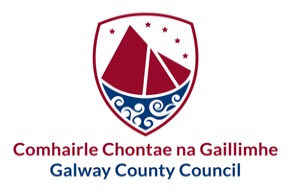 COMHAIRLE CHONTAE NA GAILLIMHEGALWAY COUNTY COUNCIL COMHAIRLE CHONTAE NA GAILLIMHEGALWAY COUNTY COUNCIL Ba cheart Foirmeacha Iarratais comhlánaithe a sheoladh ar ais chuig: An Rannóg Acmhainní Daonna, Comhairle Chontae na Gaillimhe, Áras an Chontae, Cnoc na Radharc, Gaillimh nó ar ríomhphost chuig hr@galwaycoco.ieCompleted Application Forms should be returned to; Human Resources Department, Galway County Council, Áras an Chontae, Prospect Hill, Galway or emailed to hr@galwaycoco.ieIARRATAS AR AN bPOST:COMHRAICEOIR DÓITEÁIN AR ÁIRITHÍOCHT – STÁISIÚN DÓITEÁIN AN MOUNTBELLEWRETAINED FIRE FIGHTER – MOUNTBELLEW FIRE STATIONPOST APPLIED FOR:    COMHRAICEOIR DÓITEÁIN AR ÁIRITHÍOCHT – STÁISIÚN DÓITEÁIN AN MOUNTBELLEWRETAINED FIRE FIGHTER – MOUNTBELLEW FIRE STATIONÓFromGoToScoil ar freastalaíodh uirthiSchool attendedNa Scrúdaithe a rinneadh (tabhair dátaí agus toradh)Examinations Taken –year of examination and result obtained ÓFromGoToColáiste ar freastalaíodh airCollege AttendedNa Scrúdaithe a rinneadh (tabhair dátaí agus toradh)Examinations Taken –year of examination and result obtainedÓFromGoToNa Scrúdaithe a rinneadh (tabhair dátaí agus toradh)Examinations Taken – year of examination and result obtained ÓFromGoToNa Scrúdaithe a rinneadh (tabhair dátaí agus toradh)Examinations Taken – year of examination and result obtained Ainm & Seoladh an Fhostóra
Name & Address of EmployerAinm & Seoladh an Fhostóra
Name & Address of EmployerDátaí cruinne na Fostaíochta Exact Dates of EmploymentDátaí cruinne na Fostaíochta Exact Dates of EmploymentTeideal an Phoist agus cur síos ar an bpost
Title of Post and Job DescriptionTeideal an Phoist agus cur síos ar an bpost
Title of Post and Job DescriptionTeideal an Phoist agus cur síos ar an bpost
Title of Post and Job DescriptionTeideal an Phoist agus cur síos ar an bpost
Title of Post and Job DescriptionTeideal an Phoist agus cur síos ar an bpost
Title of Post and Job DescriptionTeideal an Phoist agus cur síos ar an bpost
Title of Post and Job DescriptionTeideal an Phoist agus cur síos ar an bpost
Title of Post and Job DescriptionFáiltíonn Comhairle Chontae na Gaillimhe roimh iarratais ó dhaoine le míchumas agus ní iarrtar eolas maidir le míchumas ar an bhfoirm iarratais ach amháin chun gur féidir reitiúcháin chuí a dhéanamh d’agallamh más gá.Fáiltíonn Comhairle Chontae na Gaillimhe roimh iarratais ó dhaoine le míchumas agus ní iarrtar eolas maidir le míchumas ar an bhfoirm iarratais ach amháin chun gur féidir reitiúcháin chuí a dhéanamh d’agallamh más gá.Fáiltíonn Comhairle Chontae na Gaillimhe roimh iarratais ó dhaoine le míchumas agus ní iarrtar eolas maidir le míchumas ar an bhfoirm iarratais ach amháin chun gur féidir reitiúcháin chuí a dhéanamh d’agallamh más gá.Fáiltíonn Comhairle Chontae na Gaillimhe roimh iarratais ó dhaoine le míchumas agus ní iarrtar eolas maidir le míchumas ar an bhfoirm iarratais ach amháin chun gur féidir reitiúcháin chuí a dhéanamh d’agallamh más gá.Fáiltíonn Comhairle Chontae na Gaillimhe roimh iarratais ó dhaoine le míchumas agus ní iarrtar eolas maidir le míchumas ar an bhfoirm iarratais ach amháin chun gur féidir reitiúcháin chuí a dhéanamh d’agallamh más gá.Fáiltíonn Comhairle Chontae na Gaillimhe roimh iarratais ó dhaoine le míchumas agus ní iarrtar eolas maidir le míchumas ar an bhfoirm iarratais ach amháin chun gur féidir reitiúcháin chuí a dhéanamh d’agallamh más gá.Galway County Council welcomes applications from disabled people and information about disability is only requested on the application form in order that appropriate arrangements for an interview can be made if necessary.   Galway County Council welcomes applications from disabled people and information about disability is only requested on the application form in order that appropriate arrangements for an interview can be made if necessary.   Galway County Council welcomes applications from disabled people and information about disability is only requested on the application form in order that appropriate arrangements for an interview can be made if necessary.   Galway County Council welcomes applications from disabled people and information about disability is only requested on the application form in order that appropriate arrangements for an interview can be made if necessary.   Galway County Council welcomes applications from disabled people and information about disability is only requested on the application form in order that appropriate arrangements for an interview can be made if necessary.   Galway County Council welcomes applications from disabled people and information about disability is only requested on the application form in order that appropriate arrangements for an interview can be made if necessary.   An measann tú go bhfuil tú faoi mhíchumas? An measann tú go bhfuil tú faoi mhíchumas? An measann tú go bhfuil tú faoi mhíchumas? An measann tú go bhfuil tú faoi mhíchumas? An measann tú go bhfuil tú faoi mhíchumas? An measann tú go bhfuil tú faoi mhíchumas? Do you consider yourself disabled?  Yes  NoMeasannNí MheasannTabhair sonraí le do thoil má theastaíonn uait go ndéanfaidh réitiúcháin duit, dá nglaofaidh ort d’agallamh. M.sh Teanga ChomharthaíochtaTabhair sonraí le do thoil má theastaíonn uait go ndéanfaidh réitiúcháin duit, dá nglaofaidh ort d’agallamh. M.sh Teanga ChomharthaíochtaTabhair sonraí le do thoil má theastaíonn uait go ndéanfaidh réitiúcháin duit, dá nglaofaidh ort d’agallamh. M.sh Teanga ChomharthaíochtaTabhair sonraí le do thoil má theastaíonn uait go ndéanfaidh réitiúcháin duit, dá nglaofaidh ort d’agallamh. M.sh Teanga ChomharthaíochtaTabhair sonraí le do thoil má theastaíonn uait go ndéanfaidh réitiúcháin duit, dá nglaofaidh ort d’agallamh. M.sh Teanga ChomharthaíochtaTabhair sonraí le do thoil má theastaíonn uait go ndéanfaidh réitiúcháin duit, dá nglaofaidh ort d’agallamh. M.sh Teanga ChomharthaíochtaPlease give details if you need arrangements made for you, should you be called for interview, eg. Sign language.Please give details if you need arrangements made for you, should you be called for interview, eg. Sign language.Please give details if you need arrangements made for you, should you be called for interview, eg. Sign language.Please give details if you need arrangements made for you, should you be called for interview, eg. Sign language.Please give details if you need arrangements made for you, should you be called for interview, eg. Sign language.Please give details if you need arrangements made for you, should you be called for interview, eg. Sign language.TEISTIMÉIREACHTAÍ: Tabhair ainm agus seoladh beirt fhreagrach a bhfuil aithne mhaith acu ort, ach NACH bhfuil gaol agat leo. (má tá tú nó má bhí tú fostaithe, ba cheart gur fostóirí reatha nó iarfhostóirí a bheadh mar mholtóirí)REFERENCES:    Give names and addresses of two responsible persons, to whom you are well known but not related (if you are or have been in employment, referees should be existing or former employers) Ainm :Name: Ainm :Name: Post sa gcomhlacht:Position Held:Post sa gcomhlacht:Position Held:Seoladh :Address:Seoladh :Address:Uimh. Theagmhála:Contact Tel No: Uimh. Theagmhála:Contact Tel No: Nádúr an Ghaoil Eadraibh:Nature of Relationship:Nádúr an Ghaoil Eadraibh:Nature of Relationship:Sula síníonn tú an fhoirm seo, bí cinnte go bhfuil tú tar éis freagra a thabhairt ar na ceisteanna go léir.  Bí cinnte go bhfuil tú incháilithe faoi na Cáilíochtaí.  Ní féidir leis an gComhairle gealltanas a thabhairt go ndéanfaidh sí incháilitheacht iarratasóirí a iniúchadh roimh an agallamh/scrúdú; mar sin, d'fhéadfadh daoine nach bhfuil incháilithe, ach a chuireann isteach ar phost pé scéal é, costas a chur orthu féin gan ghá. Freastalaíonn iarrthóirí ar agallamh ar a gcostas féin. IS FÉIDIR GEARRLIOSTÚ A DHÉANAMH AR IARRTHÓIRÍ DE RÉIR AN EOLAIS ATÁ CURTHA AR FÁIL AR A BHFOIRM IARRATAIS.Before signing this form please ensure that you have replied fully to all questions.  You should also satisfy yourself that you are eligible under the Qualifications.  The Council cannot undertake to investigate the eligibility of candidates in advance of the interview/examination, and hence persons who are ineligible but nevertheless enter may thus put themselves to unnecessary expense.   Candidates attend for interview at their own expense. CANDIDATES MAY BE SHORTLISTED ON THE BASIS OF INFORMATION SUPPLIED IN THEIR APPLICATION FORM.DEARBHÚDECLARATIONDearbhaím go bhfuil na sonraí ar fad san iarratas seo fíor agus cruinn, chomh fada agus is eol dom. Is eol dom go ndícháileofar mé ón bpost atá á chuardach agam de bharr aon chanbhásáil don phost a dhéanaim féin, nó a dhéantar ar mo shon, agus go bhfuil aon fhostaíocht a ofráiltear dom ag brath ar an eolas atá tugtha anseo istigh a bheith cruinn. Is eol dom go bhféadfaí deireadh a chur le haon fhostaíocht a bheadh ofráilte dom mar thoradh ar aon eolas bréagach nó míthreorach a bheith tugtha nó eolas a bheith fágtha ar lár d’aon turas.I certify that all particulars in this application are true and correct, to the best of my knowledge and belief.  I am aware that any canvassing by me, or on my behalf, will disqualify me from the position I am seeking and that any employment offered to me is dependent upon the information given herein being correct.  I am aware that false or misleading information or deliberate omissions may result in termination of any employment offered.Tá an t-eolas atá curtha ar fáil ar an bhfoirm seo coinnithe ar thuiscint rúndachta de réir riachtanais an Acht um Shaoráil Faisnéise 1997 nó riachtanais dlíthiúla eile. The information supplied in this form is held on the understanding of confidence subject to the requirements of the Freedom of Information Act 1997 or other legal requirements.Application Form ChecklistAll application forms must be submitted fully completed and inclusive of all the requested documentation (Educational Qualification Documents and Driving Licence). All incomplete applications will be returned as invalid and will not be included in the competition.Your application form inclusive of all other required documentation must be emailed to hr@galwaycoco.ie as ONE SINGLE document (not individual scanned documents).All information must only be provided on the formal application form. Additional information via Curriculum Vitae will not be considered.  Ensure that you have answered all questions fully. Copies of Educational qualifications & driving licence (not originals), i.e. Leaving Certificate, degree etc., whichever is applicable in your case, must be submitted with your application. Original certificates will be required prior to any appointment. Applications may be submitted by email to hr@galwaycoco.ie providing all required information is included on the application (i.e. scanned copy of educational qualifications, driving licence etc.)Applications will be short-listed on the basis of the information provided on the application form and therefore you should ensure that you have fully completed your application and all documentation requested is submitted.The responsibility rests with the applicant to ensure the application form, in full, along with all requested documentation is received by the Human Resources Department, Galway County Council.  Claims that any application form or letter relating to it has been lost or delayed in the post will not be considered unless a Post Office Certificate of posting is produced in support of such claims.  The responsibility to make contact with An Post regarding any delays rests with the applicant.Please notify the Human Resources Department of any change of address.Please include your contact telephone numbers and email address with your application form. 